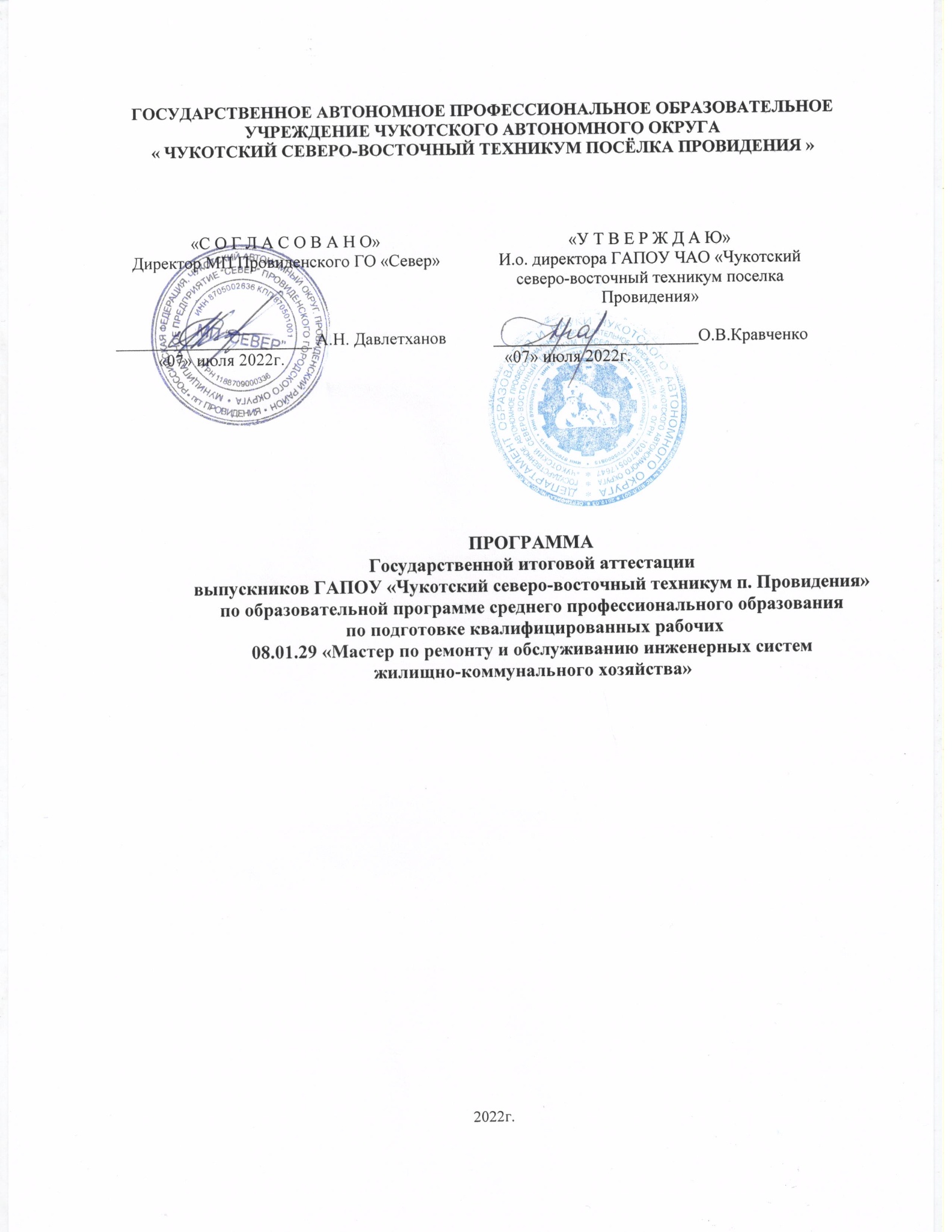 ГОСУДАРСТВЕННОЕ АВТОНОМНОЕ ПРОФЕССИОНАЛЬНОЕ ОБРАЗОВАТЕЛЬНОЕ УЧРЕЖДЕНИЕ ЧУКОТСКОГО АВТОНОМНОГО ОКРУГА« ЧУКОТСКИЙ СЕВЕРО-ВОСТОЧНЫЙ ТЕХНИКУМ ПОСЁЛКА ПРОВИДЕНИЯ »ПРОГРАММАГосударственной итоговой аттестациивыпускников ГАПОУ «Чукотский северо-восточный техникум п. Провидения»по образовательной программе среднего профессионального образования по подготовке квалифицированных рабочих08.01.29 «Мастер по ремонту и обслуживанию инженерных системжилищно-коммунального хозяйства»2022г.Общие положенияПрограмма Государственной итоговой аттестации разработана в соответствии:Законом РФ № 273-ФЗ «Об образовании в Российской Федерации»;Приказом Министерства образования и науки Российской Федерации от 14 июня 2013 г. № 464«Об	утверждении Порядка организации	и осуществления образовательной деятельности	по образовательным программам среднего профессионального образования»;Федеральными государственными образовательными стандартом среднего профессионального образования по профессии 08.01.29 «Мастер жилищно-коммунального хозяйства», утвержденного приказом Министерства образования и науки РФ от 2 августа 2013г. № 684 "Об утверждении федерального государственного образовательного стандарта среднего профессионального образования по профессии 08.01.29 «Мастер по ремонту и обслуживанию инженерных систем жилищно-коммунального хозяйства»;Приказом министерства образования и науки Российской Федерации от 16 августа 2013 г. № 968 «Об утверждении порядка проведения государственной итоговой аттестации по образовательным программам среднего профессионального образования»;Уставом ГАПОУ ЧАО «Чукотский северо-восточный техникум посёлка Провидения»;Положением «О государственной итоговой аттестации по образовательным программам среднего профессионального образования ГАПОУ «ЧСВТ п. Провидения»Государственная итоговая аттестация является процессом экспертизы созданных в образовательном учреждении условий достижения образованности выпускников в соответствии с требованиями ФГОС.Предметом государственной итоговой аттестации выпускника учреждения по профессии «Мастер по ремонту и обслуживанию инженерных систем жилищно-коммунального хозяйства» является уровень образованности, оцениваемой через систему индивидуальных образовательных достижений, включающих в себя:- учебные достижения в части освоения учебных курсов, предметов, дисциплин;- квалификацию как систему освоенных компетенций, т.е. готовности к реализации основных видов профессиональной деятельности.Аттестационные испытания, включенные в государственную итоговую аттестацию, не могут быть заменены оценкой уровня подготовки на основе текущей и промежуточной аттестации обучающегося.Вид и форма государственной итоговой аттестацииГосударственная итоговая аттестация выпускников, обучающихся по основной профессиональной образовательной программе подготовки высококвалифицированных рабочих по профессии 08.01.29 «Мастер по ремонту и обслуживанию инженерных систем жилищно- коммунального хозяйства », состоит из аттестационных испытаний следующих видов:- выполнение выпускной практической квалификационной работы по профессии08.01.29 «Мастер по ремонту и обслуживанию инженерных систем жилищно-коммунального хозяйства », как обязательного вида государственной итоговой аттестации выпускников, обучавшихся по программам профессионального образования (по темам Приложение 1);-выполнение письменной экзаменационной работы в форме пояснительной записки к выпускной практической квалификационной работе (по темам Приложение 2).Государственная итоговая аттестация выпускников проводится в форме производственного практического задания на рабочих местах прохождения производственной практике и защиты письменной экзаменационной работы.2.3 Участие в демонстрационном экзамене.Сроки проведения государственной итоговой аттестацииГосударственная итоговая аттестации выпускников проводится в соответствии с учебным планом.Объем времени на подготовку и проведение государственной итоговой аттестации.4.1. На период подготовки к государственной итоговой аттестации приказом директора колледжа назначаются ответственными:преподаватель спецдисциплин за проведение консультаций по письменной экзаменационной работе и рецензией на готовую письменную экзаменационную работу (Приложение 3);мастер производственного обучения за организацию и проведение выпускной квалификационной работы, участие в демонстрационном экзамене, составление отчетной документации (Приложение 4, 5);В период подготовки к государственной итоговой аттестации проводят консультации в объеме 60 часов на группу.На выполнение выпускной практической квалификационной работы по профессии08.01.26 «Мастер по ремонту и обслуживанию инженерных систем жилищно-коммунального хозяйства » отводится 4 астрономических часа.На защиту результата выполнения практического задания и ответы на вопросы комиссии отводится 10 – 15 минут, также чтение производственной характеристики, отзыва и рецензии, вопросы членов комиссии, ответы студента. Может быть предусмотрено выступление руководителя выпускной квалификационной работы или руководителя письменной экзаменационной работы, если он присутствует на заседании государственной экзаменационной комиссии.Результаты защиты письменной экзаменационной работы объявляются в тот же день после оформления и утверждения в установленном порядке протоколов заседания ГЭК. Результаты защиты оцениваются по пятибалльной системе.Условия подготовки и процедура проведения государственной итоговой аттестацииВ результате выполнения выпускной практической квалификационной работы и заданий демонстрационного экзамена обучающиеся могут продемонстрировать практический опыт по профессиональным модулям:ПМ. 01 «Поддержание рабочего состояния оборудования систем водоснабжения, водоотведения,отопления объектов жилищно-коммунально хозяйства».ПМ.02 «Поддержание рабочего состояния силовых и слаботочных систем зданий и сооружений, системы освещения и осветительных сетей объектов жилищно-коммунального хозяйства».С темами письменной экзаменационной и пробной квалификационной работ для подготовки к государственной итоговой аттестации студенты должны быть ознакомлены в следующие сроки: до ___ декабря ___ года. Ознакомление с нормативными документами и заданием на ГИА проводится на организационном собрании выпускников преподавателям и мастером производственного обучения в соответствии с приказом директора с обязательной росписью в протоколе (Приложение 6, 7, 8).Обучающийся обязан:вести систематическую подготовительную работу с литературой и другими источниками информации;поддерживать связь с руководителем, регулярно информируя его о ходе работы;в установленные сроки отчитываться о выполнении задания по письменной экзаменационной работе;по мере написания разделов работы, демонстрировать практические результаты руководителю квалификационной работы и вносить необходимые исправления и изменения в соответствии с его замечаниями и рекомендациями;в установленный срок до __ июня ___ г. сдать готовую письменную экзаменационную работу руководителю на рецензию;в назначенный срок явиться на защиту с подготовленным текстом выступления.К началу процедуры проведения ГИА должны быть подготовлены следующие документы:программа ГИА;приказ о допуске студентов к ГИА;руководство по оцениванию результата ГИА для членов аттестационной комиссии;методические указания к выполнению письменной выпускной квалификационной работы.Материально-техническое обеспечение процедуры ГИА:учебная аудитория для работы аттестационной комиссии;мультимедийный проектор- ПК.Для выполнения практической части ГИА выпускники должны иметь:инструмент для выполнения задания;спецодежду и обувь в соответствии с требованиями охраны труда.Для процедуры защиты результатов работы выпускнику необходимо:цифровой носитель информации с презентационными материалами;презентационные стенды, планшеты, чертежи ( по выбору обучающегося)оформленная в соответствии с требованиями письменная работа;одежда в деловом стиле.Государственная итоговая аттестация осуществляется аттестационными комиссиями, председатель которой утверждается приказом министра образования Московской области.Основными функциями государственной экзаменационной   комиссии   являются:комплексная оценка уровня подготовки (образовательных достижений) выпускника в соответствии с требованиями ФГОС;решение вопроса о присвоении уровня квалификации по результатам государственной итоговой аттестации и выдаче выпускнику соответствующего документа о профессиональном образовании;внесение предложений и рекомендаций по совершенствованию содержания, обеспечению и технологиям реализации образовательных программ, осуществляемых в колледже на основе анализа результатов государственной итоговой аттестации выпускников.Состав государственных экзаменационных комиссий формируется из числа:-педагогических и руководящих работников ГАПОУ «Чукотский северо-восточный техникум п. Провидения», имеющих первую и высшую квалификационные категории;-представителей предприятий - социальных партнеров, организаций - социальных партнёров;Количественный состав государственных экзаменационных комиссий, не меньше 5 человек, обеспечивает объективность и компетентность оценивания результатов аттестации по всем параметрам каждого вида испытаний.Государственную экзаменационную комиссию возглавляет председатель экзаменационной комиссии, который организует и контролирует деятельность комиссии, обеспечивает единство требований, предъявляемых к выпускникам.По результатам проведения процедуры ГИА оформляется итоговый протокол (Приложение 9).Требования	к	выпускной	квалификационной	работе	и	письменной экзаменнационной работеОбязательные требования – соответствие тематики выпускной квалификационной работы содержанию профессиональных модулей:ПМ.	01	««Поддержание	рабочего	состояния	оборудования	систем водоснабжения,водоотведения, отоплния объектов жилищно-коммунального хозяйства.».ПМ.02 ««Выполнение работ по поддержанию рабочего состояния силовых и слаботочных систем зданий, сооружений, системы освещения и осветительных сетей обьектов жилищно коммунального хозяйства.Письменная экзаменационная работа должна содержать:ВведениеТехнологическую частьЗаключениеТребования к содержанию и оформлению письменной экзаменационной работы содержатся в методических указаниях (Приложение10).Обязательным является производственной характеристики выпускника за период производственной практики с рекомендуемым разрядом и заключение о выполнении пробной квалификационной работе (Приложение 11).Требования к выпускной практической работе:-Соответствие требованиям к уровню профессиональной подготовки выпускника, предусмотренному квалификационной характеристикой;-Сроки проведения практической квалификационной работы – с___________-Письменное заключение о практической квалификационной работе с указанием уровня квалификации;Презентация выпускной практической квалификационной работы не является обязательной, но может быть представлена в форме электронной презентации, созданной в программе Power Point.Критерии оценки уровня и качества подготовки выпускникаПеречень компетенций, определенных к оцениванию:ОК 01. Выбирать способы решения задач профессиональной деятельности, применительно к различным контекстам.ОК 02. Осуществлять поиск, анализ и интерпретацию информации, необходимой для выполнения задач профессиональной деятельности.ОК 03. Планировать и реализовывать собственное профессиональное и личностное развитие.ОК 04. Работать в коллективе и команде, эффективно взаимодействовать с коллегами, руководством, клиентами.ОК 05. Осуществлять устную и письменную коммуникацию на государственном языке с учетом особенностей социального и культурного контекста.ОК 06. Проявлять гражданско-патриотическую позицию, демонстрировать осознанное поведение на основе традиционных общечеловеческих ценностей.ОК 07. Содействовать сохранению окружающей среды, ресурсосбережению, эффективно действовать в чрезвычайных ситуациях.ОК 08. Использовать средства физической культуры для сохранения и укрепления здоровья в процессе профессиональной деятельности и поддержания необходимого уровня физической подготовленности.ОК 09. Использовать информационные технологии в профессиональной деятельности. ОК 10. Пользоваться профессиональной документацией на государственном и иностранном языке.ОК 11. Планировать предпринимательскую деятельность в профессиональной сфере.ПК 1.1. Обеспечивать эксплуатацию системы водоснабжения и водоотведения здания. ПК 1.2.Обеспечивать эксплуатацию системы отопления здания .ПК 1.3. Обеспечивать техническую эксплуатацию, ремонт и монтаж отдельных узлов систем зданий и сооружений, освещения и осветительных сетей объектов жилищно- коммунального хозяйства.ПК 2.1. Осуществлять ремонт системы водоснабжения и водоотведения здания. ПК 2.2. Осуществлять ремонт системы отопления здания.если:ПК 2.3. Осуществлять технического обслуживание, ремонт и монтаж домовых слоботочных систем зданий и сооружений.Итоговая оценка за письменную экзаменационную работу " отлично" выставляетсяработа	носит	исследовательский	характер,	содержит	грамотно	изложеннуютеоретическую базу, глубокий анализ проблемы, критический разбор деятельности предприятия (организации), характеризуется логичным, последовательным изложением материала с соответствующими выводами и обоснованными предложениями;имеет положительные отзывы руководителя и рецензента;при защите работы студент показывает глубокие знания вопросов темы, свободно оперирует данными исследования, вносит обоснованные предложения по улучшению положения предприятия (организации), эффективному использованию ресурсов, а во время доклада использует наглядные пособия (таблицы, схемы, графики и т. п.) или раздаточный материал, легко отвечает на поставленные вопросы.«Хорошо» выставляется за выпускную квалификационную работу и письменную экзаменационную работу если:работа носит исследовательский характер, содержит грамотно изложенную теоретическую базу, достаточно подробный анализ проблемы и критический разбор деятельности предприятия (организации), характеризуется последовательным изложением материала с соответствующими выводами, однако с не вполне обоснованными предложениями;имеет положительный отзыв руководителя и рецензента;при защите студент показывает знания вопросов темы, оперирует данными исследования, вносит предложения по улучшению деятельности предприятия (организации), эффективному использованию ресурсов, во время доклада использует наглядные пособия (таблицы, схемы, графики и т. п.) или раздаточный материал, без особых затруднений отвечает на поставленные вопросы.«Удовлетворительно» выставляется за выпускную квалификационную работу и письменную экзаменационную работу если:носит исследовательский характер, содержит теоретическую главу, базируется на практическом материале, но отличается поверхностным анализом и недостаточно критическим разбором деятельности предприятия (организации), в ней просматривается непоследовательность изложения материала, представлены необоснованные предложения;в отзывах руководителя и рецензента имеются замечания по содержанию работы и методике анализа;при защите студент проявляет неуверенность, показывает слабое знание вопросов темы, не дает полного, аргументированного ответа на заданные вопросы.«Неудовлетворительно» выставляется за выпускную квалификационную работу и письменную экзаменационную работу если:не носит исследовательского характера, не содержит анализа и практического разбора деятельности предприятия (организации), не отвечает требованиям, изложенным в методических указаниях;не имеет выводов либо они носят декларативный характер;в отзывах руководителя и рецензента имеются существенные критические замечания;при защите студент затрудняется отвечать на поставленные вопросы по теме, не знает теории вопроса, при ответе допускает существенные ошибки, к защите не подготовлены наглядные пособия или раздаточный материал.Перечень рекомендуемых учебных изданий, Интернет-ресурсов, дополнительной литературыОсновные источники:Б.С.Покровский, В.А.Скакун «Слесарное дело» - Москва: «Академия», 2018 – 310с2	.Ю.Д.Сибикин	«Отопление,	вентиляция	и	кондиционирование	воздуха»	-	Москва, издательский центр «Академия», 2017 -336с.Ю.Д.Сибикин,	М.Ю.Сибикин,	Учебник,	«Электробезопасность	при	эксплуатации электроустановок промышленных предприятий», Академия, М, 2017Ю.Д.Сибикин,	М.Ю.Сибикин,	Учебник,	«Техническое	обслуживание,	ремонт электрооборудования и сетей промышленных предприятий», Академия, М, 2016Дополнительные источники:Б.С.   Покровский,   В.А.Скакун	«Справочник слесаря»   Учебное   пособие-   Москва:«Академия», 2008- 379сБ.С.Покровский «Основы слесарного дела» - Москва: «Академия»,, 2013 – 320сВ.А.Барановский «Слесарь-сантехник» Учебное пособие – Ростов на - Дону: «Феникс», 2000 – 369сБ.Ф.Белецкий «Справочник сантехника» - Ростов - на - Дону: «Феникс», 2007-501сК.С.Орлов «Монтаж и эксплуатация санитарно-технических систем и оборудования» - М:«Академия», 2004 – 329сЮ.Д.Сибикин. ЭОР «Отопление, вентиляция и кондиционирование воздуха» - Москва, издательский центр «Академия», 2014В.М. Нестеренко, А.М.Мысьянов «Технология электромонтажных работ», Учебное пособие, Академия, М, 2013В.В.Москаленко «Справочник электромонтера» Учебное пособие-М: «Академия»,2008-368сН.А.Акимова, Н.Ф.Котеленец, Н.И.Сентюрихин «Монтаж, техническая эксплуатация и ремонт электрического и электромеханического оборудования»Учебное пособие-М: «Академия»,2004- 296сЭлектронные источники:http://waterspec.ru/http://www.zagorod.spb.ruhttp://allformgsu.ru/load/vodosnabzhenie_i_vodootvedenie/158Разработал мастер производственного обучения	Каширин А.С.Приложение 1Тематика выпускных квалификационных работпо профессии 08.01.29 «Мастер по ремонту и обслуживанию инженерных систем жилищно- коммунального хозяйства »Устройство полов из ламината.Устройство каркасных перегородок.Установка дверного блока.Монтаж оконного блока.Настилка линолиума.Устройство досщатых полов.Изготовление простых щитов для перегородок под штукатурку.Выполнение углового соединения брусков.Установка плинтусов.Установка наличников.Устройство перегородок из ГКЛ.Замена двери.Установка умывальника «Тюльпан».Установка унитаза с косым выпуском.Установка унитаза с прямым выпуском.Установка мойки.Установка счетчика холодной воды.Установка счетчика горячей воды.Установка запорной арматуры (вентиль).Установка запорной арматуры (шаровой кран).Установка радиатора.Ремонт задвижки.Установка сифона.Установка смесителя.Установка инсталяции унитаза.Примечание. Количество тем ВКР должно быть на 2-3 больше, чем количество выпускников текущего учебного года.Приложение 2Тематика письменных экзаменационных работ по профессии:08.01.29 «Мастер по ремонту и обслуживанию инженерных систем жилищно-коммунального хозяйства »1.Устройство бревенчатого дома 2.Устройство деревянной лестницы 3.Устройство опалубки4.Укладка ламината 5.Устройство каркасного дома 6.Устройство натяжного потолка 7.Встроенная мебель 8.Устройство брусового дома9.Устройство каркасных перегородок 10.Установка дверейМонтаж оконного блокаУстройство подвесных потолков из ГКЛУстановка умывальника «Тюльпан». Основные неисправности и способы устранения.Установка унитаза с косым выпуском. Основные неисправности и способы устранения. 15.Установка унитаза с прямым выпуском. Основные неисправности и способы устранения.Установка мойки. Основные неисправности и способы устранения.Установка чугунной ванны. Основные неисправности и способы устраненияУстановка алюминиевого радиатора. Основные неисправности и способы устраненияУстановка биметаллического радиатора. Основные неисправности и способы устраненияУстановка умывальника на подстолье. Основные неисправности и способы устраненияУстановка задвижки. Основные неисправности и способы устранения.Установка конвектора. Основные неисправности и способы устранения.Установка инсталяции унитаза.Установка конвектора. Основные неисправности и способы устранения.Реконструкция водомерного узла.Примечание. Количество тем ВКР должно быть на 2-3 больше, чем количество выпускников текущего учебного года.Критерии оценки для рецензии по письменной экзаменационной работе по профессии08.01.29 «Мастер по ремонту и обслуживанию инженерных систем жилищно- коммунального хозяйства »Государственное автономное профессиональное образовательное учреждение «Чукотский северо-восточный техникум посёлка Провидения»ОТЧЕТПО ПРОИЗВОДСТВЕННОЙ ПРАКТИКЕПП. 00 Предвыпускная производственная практика на рабочих местах предприятия.08.01.29  «Мастер по ремонту и обслуживанию инженерных систем жилищно-коммунального хозяйства »Студента группы  	(Фамилия, И.О.)Организация и подразделение места прохождения практики:Период прохождения практики:Руководитель практики:(Фамилия, И.О.)Оценка 	пгт. Провидения, 20__ г.Перечень документов, находящихся в отчетестудента	группы	511-512	Сводная ведомость оценки сформированности профессиональных компетенцийКуратор практики/мастер производственного обучения	А.С. КаширинМ.П.Государственное автономное  профессиональное образовательное учреждение Чукотского автономного округа «Чукотский северо-восточный техникум п. Провидения»ДНЕВНИКПО УЧЕБНОЙ/ПРОИЗВОДСТВЕННОЙ ПРАКТИКЕПМ 00 Предвыпускная производственная практика на рабочих местах предприятия08.01.29 «Мастер по ремонту и обслуживанию инженерных систем жилищно-коммунального хозяйства »Студент(ка)   	Фамилия, И.О., номер группыРуководитель практики от ОУ: 	Фамилия, И.О.Куратор практики:  	Фамилия, И.О.пгт. Провидения, 2022 г.Подпись куратора от ОУ  	Протокол № 1Ознакомление обучающихсявыпускников 20__ года с Положением и программой по итоговой аттестации выпускников ГАПОУ «ЧСВТ п. Провидения» по программе среднего профессионального образования по профессии 08.01.29 «Мастер по ремонту и обслуживанию инженерных систем жилищно-коммунального хозяйства » Зачитано Положение по итоговой аттестации выпускников ГАПОУ «ЧСВТ п. Провидения» по программе среднего профессионального образования по профессии 08.01.26 «Мастер по ремонту и обслуживанию инженерных систем жилищно-коммунального хозяйства » Зачитано Программа по итоговой аттестации выпускников ГАПОУ «ЧСВТ п. Провидения» по программе среднего профессионального образования по профессии 08.01.29 «Мастер по ремонту и обслуживанию инженерных систем жилищно-коммунального хозяйства», приказ №	от	2022 г. директора техникума по утверждению данной программы.1. Даны разъяснения, ответы на вопросы обучающихся.Заместитель директора по УМР	Мастер производственного обучения	Преподаватели специальных дисциплин	 Протокол № 2Ознакомление обучающихся, выпускников _______ учебного года с приказом директора ГАПОУ «ЧСВТ п. Провидения» «Об утверждении тем письменных экзаменационных и выпускных квалификационных работ» по программе среднего профессионального образования по профессии 08.01.29 «Мастер по ремонту и обслуживанию инженерных систем жилищно- коммунального хозяйства » Зачитан приказ директора ГАПОУ «ЧСВТ п. Провидения» от	20__ г. №  	«Об утверждении тем письменных экзаменационных и выпускных квалификационных работ» по итоговой аттестации выпускников по программе среднего профессионального образования по профессии 08.01.29 «Мастер по ремонту и обслуживанию инженерных систем жилищно-коммунального хозяйства »1. Даны разъяснения, ответы на вопросы обучающихся.Заместитель директора по УМР	Мастер производственного обучения	Преподаватели специальных дисциплин	 Протокол № 3Ознакомление обучающихся группы по профессии 08.01.29 «Мастер по ремонту и обслуживанию инженерных систем жилищно-коммунального хозяйства », выпускников 20_года с приказом директора ГАПОУ «ЧСВТ п. Провидения» «О допуске к итоговой аттестации выпускников по программам среднего профессионального образования в 20_ году» по программе среднего профессионального образования по профессии 08.01.29 «Мастер по ремонту и обслуживанию инженерных систем жилищно-коммунального хозяйства »Зачитан приказ директора ГАПОУ «ЧСВТ п. Провидения» от	20_ г. № «О допуске к итоговой аттестации выпускников по программам среднего профессионального образования в 2020 году» по итоговой аттестации выпускников по программе среднего профессионального образования по профессии 08.01.29 «Мастер по ремонту и обслуживанию инженерных систем жилищно-коммунального хозяйства»Даны разъяснения, ответы на вопросы обучающихся.Заместитель директора по УМР	Мастер производственного обучения	Преподаватели специальных дисциплин	 Приложение 9ПРОТОКОЛКомиссии по государственной итоговой аттестации выпускников ГАПОУ «ЧСВТ п. Провидения»Приложение 10Методические рекомендации. Требования к структуре и содержанию письменной экзаменационной работе по профессии 08.01.29 «Мастер по ремонту и обслуживанию инженерных систем жилищно-коммунального хозяйства ».Структурные элементы письменной экзаменационной работы: титульный лист;оглавление (содержание); введение;основная часть:глава 1 (теоретическая часть); глава 2 (практическая часть);выводы и заключение, рекомендации относительно применения полученных результатов;список использованных источников и литературы; приложения.Титульный лист установленной формы является первой страницей работы. Титульный лист дипломной работы (проекта) оформляется по образцу, приведенном в приложении 1.Оглавление (содержание) размещается на второй странице работы в которое входят названия и номера начальных страниц всех структурных частей работы (за исключением титульного листа). Сокращение «стр.» над номерами страниц не печатается. В приложении 5 приведен образец оформления Содержания. шрифт- Times New Roman , кегель - 14 пт, «по ширине», междустрочный интервал – одинарный.Во введении дается характеристика состояния исследуемого вопроса, указываются цель и задачи исследования, его новизна и актуальность. Цель и задачи должны быть четко сформулированы.Основная часть состоит из глав:глава 1 (теоретическая часть) содержит обзор литературы и анализ работ предыдущих исследователей по данной теме;глава 2 (практическая, исследовательская часть) -	представлена	методикой,	расчетами, анализом	экспериментальных	данных,	продуктом	творческой	деятельности в соответствии с видами профессиональной			деятельности.			Содержание теоретической и практической части определяется в зависимости от профиля специальности и темы дипломной работы. Здесь приводятся обоснования, расчеты и графическая часть.В заключении логически и последовательно излагаются теоретические, практические выводы и предложения, к которым пришел обучающийся в ре-зультате исследования. Они должны быть краткими и четкими, дающими полное представление о содержании, значимости и эффективности выпол-ненной работы, пишутся в виде тезисов (по пунктам).Список использованных источников и литературы включает упоминаемые или цитируемые в работе источники.Приложение выделяется в самостоятельный раздел, если приводятся материалы, отражающие технику расчетов, образцы анкет, тестов, иллюстрации вспомогательного характера и т.д.Общий объем выпускной квалификационной работы должен быть в пределах 45-55 страниц печатного текста. Примерное соотношение между отдельными частями работы следующее: введение – 1,5-2 страницы (2 % текста), заключение 1,5-2 страницы ( 2% текста), основная часть (96% текста).Обязательным требованием к выполнению дипломной работы является самостоятельность обучающегося - выпускника в сборе, систематизации и анализе фактического материала, формулировании выводов и рекомендаций.Оформление дипломной работыДля оформления документации по дипломной работе утверждаются следующие формы, согласно приложениям:Задание на дипломную работу (проект) согласно приложения 3.Титульный лист дипломной работы оформляется согласно приложения 1:размер бумаги стандартного формата А4 (210 х. 297 мм)поля: левое – 30 мм, верхнее – 20 мм, правое – 10 мм, нижнее – 20 мм.ориентация: книжнаяшрифт: Times New Roman.цвет шрифта – черныйнаименование учредителя, наименование учебного заведения, специальность основной профессиональной образовательной программы – кегель - 14 пт., междустрочный интервал - одинарный, между наименованиями учредителя, учебного заведения и специальностью основной профессиональной образовательной программы – один полуторный; форматирование «по центру»«Дипломная работа (проект)» - кегель - 20 пт., форматирование «по	центру», междустрочный интервал- множитель 3 перед и после«На тему:» - кегель - 18 пт., форматирование «по ширине»название темы - кегель - 18 пт., курсив, форматирование «по ширине», междустрочный интервал – одинарныйостальные	данные -	кегель - 16 пт., форматирование «по ширине», междустрочный интервал – одинарныймеждустрочный интервал между данными - множитель 3«Чистополь, 2015»- кегель - 16 пт., форматирование «по центру»Оглавление оформляется согласно приложения 5: шрифт-Times New Roman , кегель - 14 пт,«по ширине», междустрочный интервал – одинарный.Отзывы и рекомендации выполняются по форме согласно приложения10.Рецензия на дипломную работу по форме согласно приложения 9.Библиография оформляется согласно приложения 6.Дипломная работа (проект) выполняется на компьютере в одном экземпляре, и оформляется только на лицевой стороне белой бумаги следующим образом:размер бумаги стандартного формата А4 (210 х. 297 мм)поля: левое – 30 мм, верхнее – 20 мм, правое – 10 мм, нижнее – 20 мм.ориентация: книжнаяшрифт: Times New Roman.кегель: - 14 пт. (пунктов) в основном тексте, 12 пт в сносках, таблицахмеждустрочный интервал: полуторный в основном тексте, одинарный в подстрочных ссылкахрасстановка переносов – автоматическаяформатирование основного текста и ссылок – в параметре «по ширине»цвет шрифта – черныйкрасная строка – 1,5 смПри нумерации страниц дипломной работы выполняются следующие требования:Нумерация страниц	производится,	начиная с 3-й страницы - введения (Вставка – номера страниц). На титульном листе и листе с оглавлением страницы не выставляются.Номер страницы располагается в нижнем правом углу.Нумерация страниц производится последовательно, включая введение, I и II главы, заключение, список использованной литературы.Страницы приложения не нумеруются.Приложения к дипломной работе оформляются отдельно.Основную часть дипломной работы следует делить на главы и параграфы, с помощью которых логически раскрывается тема. В каждой главе должно быть не менее двух параграфов. Главы и параграфы должны быть приблизительно одинаковыми по объему. В тексте необходимо соблюдать абзац в строке при начале новой смысловой части.При оформлении дипломной работы заголовки должны соответствовать следующим требованиям:Пункты плана (заголовки) не выделяются жирным шрифтом.Заголовки выравниваются по левому краю.Точка в конце заголовка не ставится.Заголовок, состоящий из двух и более строк, печатается через один междустрочный интервал.Заголовок не имеет переносов, то есть на конце строки слово должно быть обязательно полным.Каждую главу необходимо начинать с новой страницы, а параграфы располагаются друг за другом по тексту.Пример:Глава II. Практическая часть исследования по теме «Совершенствование учета и анализа состояния и эффективности использования трудовых ресурсов на предприятии»Организационно-экономическая характеристика предприятияКраткая природно-экономическая характеристика предприятия ООО Агрофирма «Вамин Чистай» ……….ПеречисленияВ тексте работы могут быть приведены перечисления, которые выделяются абзацным отступом. Перед каждой позицией перечисления ставится дефис или строчная буква со скобкой,приводимая в алфавитном порядке. Для дальнейшей детализации перечисления используют арабские цифры, после которых ставят скобку, приводя их со смещением вправо на два знака относительно перечислений, обозначенных буквами.Пример:Объекты государственной собственности применительно к данному исследованию могут быть сгруппированы следующим образом:а) денежные средства;б) природные ресурсы, в том числе:земельные участки,недра,водные объекты,леса;в) основные фонды;г) акции (доли) в хозяйственных обществах.ТаблицыТаблицы применяют для лучшей наглядности и удобства сравнения показателей. Наименование таблицы, при его наличии, должно отражать ее содержание, быть точным, кратким. Наименование таблицы следует помещать над таблицей слева, без абзацного отступа в одну строку с ее номером через тире. (ГОСТ 7.32-2001)Таблицу следует располагать непосредственно после текста, в котором она упоминается впервые, или на следующей странице.На все таблицы должны быть ссылки. При ссылке следует писать слово «таблица» с указанием ее номера.Таблицу с большим числом строк допускается переносить на другой лист (страницу). При переносе части таблицы на другой лист (страницу) слово «Таблица», ее номер и наименование указывают один раз слева над первой частью таблицы, а над другими частями также слева пишут слова «Продолжение таблицы» и указывают номер таблицы.Таблицу с большим количеством граф допускается делить на части и помещать одну часть под другой в пределах одной страницы. Если строки и графы таблицы выходят за формат страницы, то в первом случае каждой части таблицы повторяется головка, во втором случае - боковик. При делении таблицы на части допускается ее головку или боковик заменять соответственно номером граф и строк. При этом нумеруют арабскими цифрами графы и (или) строки первой части таблицы.Цифровой материал, как правило, оформляют в виде таблиц. Пример оформления таблицы приведен на рисунке 1.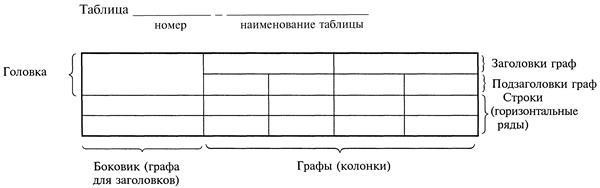 Рисунок 1Таблицы, за исключением таблиц приложений, следует нумеровать арабскими цифрами сквозной нумерацией.Допускается нумеровать таблицы в пределах раздела. В этом случае номер таблицы состоит из номера раздела и порядкового номера таблицы, разделенных точкой (например: Таблица 1.2)..Таблицы каждого приложения обозначают отдельной нумерацией арабскими цифрами с добавлением перед цифрой обозначения приложения (например: Таблица В.2) , если она приведена в приложении В.Слово «Таблица» пишется полностью. Наличие у таблицы собственного названия по ГОСТу не обязательно. Название таблицы следует помещать над таблицей слева, без абзацного отступа в одну строку с ее номером через тире (например: Таблица 3 – Доходы фирмы). Точка в конце названия не ставится.Заголовки граф и строк таблицы следует писать с прописной буквы в единственном числе, а подзаголовки граф - со строчной буквы, если они составляют одно предложение с заголовком, или с прописной буквы, если они имеют самостоятельное значение. В конце заголовков и подзаголовков таблиц точки не ставят.Таблицы слева, справа и снизу, как правило, ограничивают линиями. Допускается применять размер шрифта в таблице меньший, чем в тексте.Разделять заголовки и подзаголовки боковика и граф диагональными линиями не допускается.ПримерТаблица 1.1.1 - Выполнение плана по безвозмездным поступлениям в бюджет муниципального образования в 2005-2007 годах (в млн. руб)ИллюстрацииВ качестве иллюстраций в работах могут быть представлены чертежи, схемы, диаграммы, рисунки и т.п. Все иллюстрации обозначают в тексте словом «рисунок».Иллюстрации могут быть выполнены на компьютере как в черно белом, так и в цветном варианте.Рисунки в зависимости от их размера располагают в тексте непосредственно после того абзаца, в котором данный рисунок был впервые упомянут, или на следующей странице, а при необходимости – в приложении. Положение рисунка центрируют.Все рисунки должны иметь наименование, которое помещают под иллюстрацией. Перед наименованием печатают слово «Рис.» (с заглавной буквы), затем пробел, после чего указывают номер рисунка. Слово «Рис.» начинают печатать с абзацного отступа.Рисунки следует нумеровать арабскими цифрами в пределах параграфов.В этом случае номер рисунка состоит из двухзначного номера параграфаи порядкового номера рисунка. В работах, не предполагающих деление глав (разделов) на параграфы, номер рисунка должен состоять из двух знаков, указывающих номер главы (раздела) и порядковый номер рисунка. Междуцифрами, формирующими номер рисунка, ставится точка. После номера рисунка также должна ставиться точка, затем пробел и наименование рисунка, которое печатают строчными буквами (кроме первой прописной). Точку в конце наименования рисунка не ставят.Следует отметить, что нумерация рисунков проводится отдельно отнумерации таблиц, например, в параграфе 1.1 может быть представлена таблица 1.1.1 и рисунок 1.1.1.Если иллюстрация заимствована из книги или статьи, на нее в конце наименования рисунка должна быть оформлена ссылка.Пример:Рис. 1.1.1. Динамика среднего балла по здоровьесберегающим предметам за 2006-2008 годы [16, с.23]Печать основного текста после наименования рисунка начинается через два полуторных междустрочных интервала.ФормулыПри необходимости в тексте работы могут быть использованы формулы.Формулы следует выделять из текста в отдельную строку. Между текстом и следующей за ним формулой, между формулой и следующим за нимтекстом должно быть расстояние, равное двум полуторным междустрочным интервалам.Переносить формулы на следующую строку допускается только назнаках выполняемых математических операций, причем знак в начале следующей строки повторяют.Формулы нумеруют сквозной нумерацией в пределах параграфов. В этом случае номер формулы состоит из двухзначного номера параграфа и порядкового номера формулы. В работах, не предполагающих деление глав (разделов) на параграфы, номер формулы должен состоять из двух знаков, указывающих номер главы (раздела) и порядковый номер формулы. Между цифрами, формирующими номер формулы, ставится точка. После номераформулы точка не ставится.Номер печатают арабскими цифрами в круглых скобках справа от формулы на одном уровне с ней. При написании формул следует использовать буквенные символы.Пояснения символов и числовых коэффициентов, входящих в формулу (если соответствующие пояснения не приведены ранее в тексте), приводятнепосредственно под формулой. Пояснения каждого символа приводят с новой строки в той последовательности, в которой эти символы приведены в формуле. Первую строку пояснения начинают со слова «где» с двоеточием после него. После самой формулы перед пояснениями необходимо ставить запятую.Пример:C=E x (В+ Д), (1.1.1)где: C - размер субвенции, выделяемой субъекту Российской Федерации;E - численность граждан, награжденных знаком "Почетный донор СССР", "Почетный донор России", в субъекте Российской Федерации;В- размер ежегодной денежной выплаты гражданам, награжденным Знаком "Почетный донор СССР", "Почетный донор России";Д- расходы на оплату услуг по доставке ежегодной денежной выплаты гражданам, в пределах 1,5 процента размера ежегодной денежной выплаты.Печать основного текста после пояснения значений символов и числовых	коэффициентов формулы начинается через два полуторных междустрочных интервала.СсылкиВ тексте работы должны присутствовать ссылки на используемые источники информации.Отсутствие ссылки на цитируемый источник представляет собой нарушение авторских прав.Ссылки на литературные источники, статистические и нормативные материалы должны отражаться в квадратных скобках в конце предложения перед точкой. Приводимые в тексте авторские цитаты выделяются кавычками.Пример:По мнению С.А. Кимельмана, «рента– это дополнительный доход, получаемый собственником труда, капитала, имущества или земельного участка, и не требующий каких-либо дополнительных затрат с его стороны» [14, с.16].Если цитируемое предложение содержит перечисление, оформленное ввиде списка, то ссылка указывается перед двоеточием, предваряющим данное перечисление.Пример:Среди основных факторов, благодаря которым образуется горная рента, можно выделить следующие [20, с.112]:количество нефти, добываемое в единицу времени;качество, добываемого минерального сырья;стадия жизненного цикла разработки месторождения;экономико-географические условия.Внутри квадратных скобок фиксируется номер источника в соответствии со Списком использованных источников, запятая, после пробела обозначается символ страницы в виде буквы«с» с точкой и номер страницы, откуда была взята цитата или цифровые данные.При оформлении ссылок на положения нормативных правовых актов вквадратных скобках вместо номера страницы указывается номер соответствующей статьи (пункта) документа с обозначением символа «ст.» («п.»).Пример:Бюджет–форма образования и расходования денежных средств, предназначенных для финансового обеспечения задач и функций государства и местного самоуправления [2, ст.6].Если в самом предложении было указание на документ и процитированную статью (пункт) документа, то в этом случае ссылка не оформляется.Пример:В соответствии со статьей 6 Бюджетного кодекса РФ, бюджет – формаобразования и расходования денежных средств, предназначенных для финансового обеспечения задач и функций государства и местного самоуправления.При цитировании материалов, размещенных в сети Интернет, указывается лишь номер источника в соответствии со Списком использованных источников.Список использованных источниковСписок использованных источников является органической частьюлюбой работы. Он позволяет автору документально подтвердить достоверность и точность приводимых в тексте заимствований: цитат, идей, фактов, таблиц, иллюстраций, формул и других документов, на основе которых строится исследование.Список использованных источников приводится в конце работы после Заключения, в него включаются только те источники, которые непосредственно изучались при написании работы.Источники должны располагаться в следующем порядке:нормативные правовые акты;специальная литература;ресурсы Интернет.Нормативные	правовые	акты	должны	приводиться	в	следующей	иерархической последовательности:конституции (Российской Федерации, субъектов РФ);законы (федеральные, субъектов РФ);указы (Президента РФ, высших должностных лиц субъектов РФ);постановления (Правительства РФ, высших исполнительных органов государственной власти субъектов РФ);нормативные правовые акты органов местного самоуправления;письма, инструкции, распоряжения, приказы министерств и ведомств.В Списке использованных источников нормативные правовые актыодинаковой юридической силы располагаются строго в хронологическом порядке по мере их принятия (от ранее принятых к более поздним принятым документам).При библиографическом описании нормативных правовых актов сначала указывается название документа, затем его статус (например, Федеральный закон, Указ Президента РФ и т.п.), после чего приводятся дата принятия документа, его номер и дата последней редакции.Специальная литература включает монографии, диссертации, авторефераты диссертаций, книги, учебники и учебные пособия, статистические сборники, статьи в периодических изданиях.В Списке использованных источников специальная литература располагается строго в алфавитном порядке по фамилии авторов или, если автор не указан, по названию работы.Информация, размещенная в сети Интернет, является электронным ресурсом удаленного доступа и может также использоваться при составлении Списка использованных источников.Специальная литература на иностранном языке размещается в алфавитном порядке в конце Списка использованных источников.Нумерация в Списке использованных источников должна быть сплошной – от первого до последнего названия. Описание каждого источника составляется по определенной схеме и состоит из ряда обязательных элементов. В конце описания источника ставится точка.При оформлении Списка использованных источников необходимо помнить, что перед знаками препинания никогда не ставится пробел. Пробел всегда оставляют после знаков препинания (исключение составляют только сокращения вида«М.:», «СПб.:», используемые при описании литературных источников).Пример оформления Списка использованных источников с учетом требований, предъявляемых к описанию нормативных правовых актов, специальной литературы, материалов организаций и ресурсов Интернет, приводится в приложении 6.ПриложенияИллюстрации, таблицы, тексты вспомогательного характера могут выноситься в приложения, которые оформляются после Списка использованных источников.Каждое приложение следует начинать с новой страницы (нумерация страниц при этом не проводится) с указанием в правом верхнем углу слова«Приложение», после которого проставляется его порядковый номер. Еслиприложение расположено на странице, имеющей альбомный формат, то слово «Приложение» и его порядковый номер располагают в правом верхнемуглу альбомного листа.Каждое приложение должно иметь заголовок, который записывают симметрично тексту отдельной строкой в верхней части листа.При переносе материала приложения на другую страницу в верхнем  правом углу данной страницы пишут слова «Продолжение приложения…» иуказывают его номер, заголовок при этом не повторяют. Нумеруются приложения в той последовательности, в которой их данные используются в работе.Если в одно приложение входит несколько логически связанных структурных элементов, например, ряд таблиц или рисунков, то в пределах данного (т.е. одного) приложения они должны быть пронумерованы, например, «Таблица 1», «Таблица 2» или «Рис. 1», «Рис. 2». При этом каждая таблица должна иметь свой заголовок, а рисунок– свое наименование; общий заголовок приложения в данном случае может отсутствовать.При оформлении материалов приложений допускается использовать шрифты разной гарнитуры и размера.Писбменная экзаменационная работа должна быть сброшюрована, помещена в твердый переплет.ХАРАКТЕРИСТИКА студента(ки)Фамилия Имя Отчествоспециальность: 	Студент (ка)  	Фамилия Имя Отчествопроходил(а) производственную практику в	с  	по	. 	за время прохождения практики Фамилия Имя Отчествопроявил(а) себя следующим образом:место проведения практики посещалось	,отношение к должностным обязанностям	,в овладении специальностью проявлено	.За время похождения практики	показал, что умеет планировать иорганизовывать собственную деятельность, способен налаживать взаимоотношения с другими сотрудниками, имеет хороший уровень культуры поведения, умеет работать в команде, степень сформированности умений в профессиональной деятельности. В отношении выполнения трудовых заданий проявил себя  	Характеристика дана для предъявления в ГАПОУ «Чукотский северо-восточный техникум п. Провидения»Должность наставника/куратора	подпись	И.О. ФамилияМ.П.Заключениео выполнении пробной квалификационной работыНа выпускника(цу) группы	ГАПОУ «ЧСВТ п. Провидения»ф.и.оИмеющего(ую)	разряд по профессии	, По результатам учебной практики (промежуточной аттестации)Производственную практику проходил (ла) на(предприятие)Пробная квалификационная работа(наименование, соответствие изученным модулям)Была выполнена в присутствии руководителя производственной практикиДопущенные ошибки и замечания 	Начало выполнения работы «	»		20	г. Окончание выполнения работы «		»		20		г.Выполненная работа соответствует уровню квалификации	разряда по указанной профессии.М.П.	Руководитель производственной практики	/ 	ф.и.о.Мастер производственного обучения	/ 	ф.и.о.Приложение 12Методические рекомендации по разработке и оформлению презентации по защите письменной экзаменационной работе по профессии 08.01.29 «Мастер по ремонту и обслуживанию инженерных систем жилищно-коммунального хозяйства ».Выполнение презентаций для защиты письменной экзаменационной работы позволяет логически выстроить материал, систематизировать его, представить   к защите, приобрести опыт выступления перед аудиторией, формирует коммуникативные компетенции студентов.Для оптимального отбора содержания материала работы в презентации необходимо выделить ключевые понятия, теории, проблемы, которые раскрываются в презентации в виде схем, диаграмм, таблиц, с указанием авторов. На каждом слайде определяется заголовок по содержанию материала. Соотношения в презентации теоретической и практической частей исследования 1:3 времени  представления материала.Оптимальное количество слайдов, предлагаемое к защите работы – 25. Объем материала, представленного в одном слайде должен отражать  в основном  заголовок слайда.Для оформления слайдов презентации рекомендуется использовать простые шаблоны без анимации, соблюдать единый стиль оформления всех слайдов. Не рекомендуется на одном слайде использовать более 3 цветов: один для фона, один для заголовков, один для текста. Смена слайдов устанавливается по щелчку без времени.Шрифт, выбираемый для презентации должен обеспечивать читаемость на экране и быть в пределах размеров - 18-72 пт, что обеспечивает презентабельность представленной информации. Шрифт на слайдах презентации должен соответствовать выбранному шаблону оформления. Не следует использовать разные шрифты в одной презентации. При копировании текста из программы Word на слайд он должен быть вставлен в текстовые рамки на слайде.Алгоритм выстраивания презентации соответствует логической структуре работы и отражает последовательность ее этапов. Независимо от алгоритма выстраивания презентации, следующие слайды являются обязательными.В содержание первого слайда выносится полное наименование образовательного учреждения, согласно Устава, тема письменной экзаменационной работы; фамилия, имя, отчество студента; фамилия, имя, отчество руководителя.«С О Г Л А С О В А Н О»Директор МП Провиденского ГО «Север»_______________________ А.Н. Давлетханов          «07» июля 2022г.«У Т В Е Р Ж Д А Ю»И.о. директора ГАПОУ ЧАО «Чукотский северо-восточный техникум поселка Провидения»________________________О.В.Кравченко       «07» июля 2022г.критери ипоказателипоказателипоказателипоказателикритери иОценки « 2 - 5»Оценки « 2 - 5»Оценки « 2 - 5»Оценки « 2 - 5»критери и«неудовлетворительно »«удовлетворительно»«хорошо»«отлично»АктуальностьАктуальностьАктуальностьАвторАктуальностьАктуальностьисследованиялибо вообще необосновываетпроблемыАктуальностьспециальносформулирована,актуальностьисследованияАктуальностьавтором несформулировананаправленияобоснованаАктуальностьобосновывается.не в самых общихисследования ванализомАктуальностьСформулированычертах –целом, а несостоянияАктуальностьцель, задачи непроблема несобственнойдействительностиАктуальностьточно и невыявлена и, чтотемы..Актуальностьполностью,самое главное, неСформулированыСформулированыАктуальность(работа не зачтенааргументированацель, задачи,цель, задачи,Актуальность– необходима(не обоснована сопредмет, объектпредмет, объектАктуальностьдоработка).ссылками наисследования.исследования,АктуальностьНеясны цели иисточники). НеТема работыметоды,Актуальностьзадачи работычеткосформулированаиспользуемые вАктуальность(либо они есть, носформулированыболее или менееработе.Актуальностьабсолютно нецель, задачи,точно (то естьАктуальностьсогласуются спредмет, объектотражаетАктуальностьсодержанием)исследования,основныеАктуальностьметоды,аспектыАктуальностьиспользуемые визучаемой темы).АктуальностьработеСрокиРабота сдана сРабота сдана сРабота сдана вРабота сдана сСрокиопозданием (болееопозданиемсрок (либо ссоблюдениемСроки3-х дней(более 3-х днейопозданием в 2-3всех сроковСрокизадержки)задержки).дня)Самостоятельность в работеБольшая часть работы списана из одного источника, либо заимствована из сети Интернет. Авторский текст почти отсутствует (или присутствует только авторский текст.) Научный руководитель не знает ничего о процессе написания студентом работы, студент отказывается показать черновики, конспектыСамостоятельные выводы либо отсутствуют, либо присутствуют только формально.Автор недостаточно хорошо ориентируется в тематике, путается в изложении содержания.Слишком большие отрывки (более двух абзацев) переписаны из источников.После каждой главы, параграфа автор работы делает выводы. Выводы порой слишком расплывчаты, иногда не связаны с содержанием параграфа, главы Автор не всегда обоснованно и конкретно выражает свое мнение по поводу основных аспектов содержания работы.После каждой главы, параграфа автор работы делает самостоятельные выводы. Автор четко, обоснованно и конкретно выражает свое мнение по поводу основных аспектов содержания работы. Из разговора с автором научный руководитель делает вывод о том, что студент достаточно свободно ориентируется в терминологии, используемой вВКРОформление работыМного нарушений правил оформления и низкая культура ссылок.Представленная ВКР имеет отклонения и не во всем соответствует предъявляемымтребованиямЕсть некоторые недочеты в оформлении работы, в оформлении ссылок.Соблюдены все правила оформления работы.ЛитератураАвтор совсем не ориентируется в тематике, не может назвать и кратко изложить содержание используемых книг. Изучено менее 5 источниковИзучено менее десяти источников.Автор слабо ориентируется в тематике, путается в содержании используемых книг.Изучено более десяти источников.Автор ориентируется в тематике, может перечислить и кратко изложить содержание используемых книгКоличество источников более20. Все они использованы в работе. Студент легко ориентируется в тематике, может перечислить и кратко изложить содержаниеиспользуемых книгОценка работыОценка «2» ставится, если студент обнаруживает непонимание содержательных основ исследования и неумение применять полученные знания на практике, защиту строит не связно, допускает существенные ошибки, в теоретическом обосновании, которые не может исправить даже с помощью членов комиссии, практическая часть ВКР невыполнена.Оценка «3» ставится, если студент на низком уровне владеет методологически м аппаратом исследования, допускает неточности при формулировке теоретических положений выпускной квалификационно й работы, материал излагается не связно, практическая часть ВКР выполнена некачественно.Оценка «4» ставится, если студент на достаточно высоком уровне овладел методологически м аппаратом исследования, осуществляет содержательный анализ теоретических источников, но допускает отдельные неточности в теоретическом обосновании или допущены отступления в практической части от законов композиционного решения.Оценка «5» ставится, если студент на высоком уровне владеет методологически м аппаратом исследования, осуществляет сравнительно- сопоставительны й анализ разных теоретических подходов, практическая часть ВКР выполнена качественно и на высоком уровне.№п/пНаименование документастраницы1.План-задание на практику2.Характеристика3.Отчет о выполнении заданий практики4.Сводная ведомость оценки сформированности ПК5.Дневник по практике.Название ПКОсновные показатели оценки результата (ПК)Оценка зачтено/не зачтеноПК 1.1. Обеспечивать эксплуатацию системы водоснабжения иводоотведения здания.определение признаков неисправности при эксплуатации систем, оборудования водоснабжения , водоотведения ;проведение планового осмотра оборудования систем водоснабжения и водоотведения;ПК1.2.Обеспечивать эксплуатацию системы отопления здания .определение	признаков	неисправности	при эксплуатации оборудования систем отопления ;проведение планового осмотра оборудования систем отопления;-выполнение	профилактических	работ	,способствующих	эффективной	работе	системы отопления.ПК 1.3. Обеспечивать эксплуатацию конструктивных элементов здания из различных видов материалов (лестничные пролеты,окна, двери, крыша)определение признаков неисправности при эксплуатации зданий, сооружений, конструкций;проведение планового осмотра зданий, сооружений, конструкций;выполнение профилактических работ способствующих эффективной работе санитарно- технической системы.ПК 2.1. Осуществлять ремонт	системы водоснабжения и водоотведения зданияопределение причины и устранение неисправности оборудования систем водоснабжения, водоотведения;проведение ремонта санитарно-технического оборудования и системы водоснабжения и водоотведения;проведение испытаний отремонтированного оборудования систем водоснабжения, водоотведения;использование необходимых инструментов,приспособлений и материалов при выполнении ремонтных работ.ПК 2.2. Осуществлять ремонт системы отопления здания.определение причины и устранение неисправности оборудования  систем отопления зданий;проведение	ремонта	санитарно-технического оборудования и системы отопления ;проведение	испытаний	отремонтированного оборудования систем отопления.использование		необходимых	инструментов, приспособлений	и	материалов	при		выполненииремонтных работ.ПК 2.3. Осуществлять ремонт конструктивных элементов здания из различных	видов материалов (лестничные пролеты,окна,двери,крыша	иопределение причины и устранение неисправности конструкций зданий, сооружений;проведение плотничных работ при ремонте;осуществление ремонта конструктивных элементов здания;использование	необходимых	инструментов,приспособлений	и	материалов	при	выполнении ремонтных работ.др.)Дни неделиДатаОписание ежедневной работыОценка/подпись куратора1234ПОНЕДЕЛЬН ИКПОНЕДЕЛЬН ИКПОНЕДЕЛЬН ИКПОНЕДЕЛЬН ИКПОНЕДЕЛЬН ИКПОНЕДЕЛЬН ИКВТОРНИКВТОРНИКВТОРНИКВТОРНИКВТОРНИКВТОРНИКСР ЕД АСР ЕД АЧЕТВЕРГЧЕТВЕРГЧЕТВЕРГЧЕТВЕРГЧЕТВЕРГЧЕТВЕРГПЯТНИЦАПЯТНИЦАПЯТНИЦАПЯТНИЦАПЯТНИЦАПЯТНИЦА№ п/п.Ф.И.О.№ по поим.книгеОтметка об ознакомленииДатаРоспись1.2.345678910111213141516171819202122232425№ п/п.Ф.И.О.№ попоим. книгеОтметка об ознакомленииДатаРоспись1.2.345678910111213141516171819202122232425№ п/п.Ф.И.О.№ попоим. книгеОтметка об ознакомленииДатаРоспись1.2.345678910111213141516171819202122232425Наименова- ние показа- теля2005г.2005г.2005г.2006г.2006г.2006г.2007г.2007г.2007г.Наименова- ние показа- теляпланфактиспол- нено (%)планфактиспол- нено (%)планфактиспол- нено (%)Безвозмезд- ные поступ- ления всего,в т.ч.:208,3203,597,7342,4338,398,8416,5414,799,6- дотации84,584,5100179,7179,7100134,9134,9100- субвенции114,5110,396,3140,3137,698,1229,4227,699,2- субсидии9,38,793,522,421,093,852,252,2100